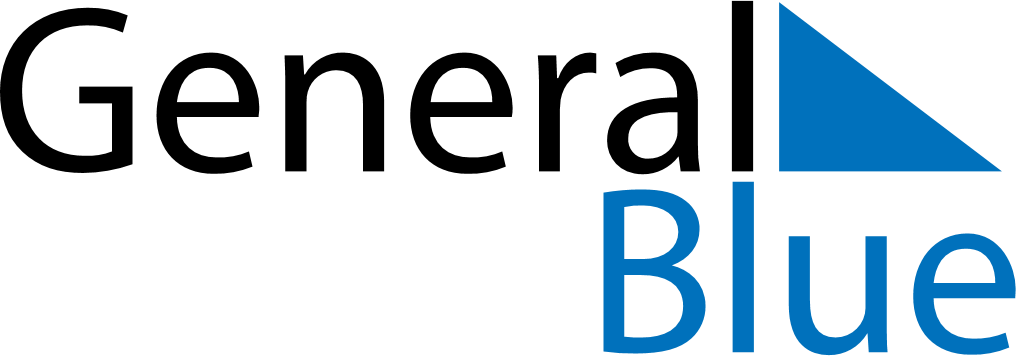 November 2020November 2020November 2020San MarinoSan MarinoMONTUEWEDTHUFRISATSUN1All Saints’ Day2345678Commemoration of the deceased9101112131415161718192021222324252627282930